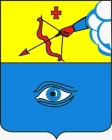 ПОСТАНОВЛЕНИЕ___13.04.2020____                                                                                          № _20/14_ г. ГлазовО внесении изменений в Регламент организации деятельности Административной комиссии муниципального образования «Город Глазов», утвержденный постановлением Администрации города Глазова от 21.10.2014 № 20/24 (в редакции постановлений Администрации г. Глазова от 13.06. 2017 № 20/25;  от 14.01.2019 № 20/2;от 13.02.2020 № 20/7; от 25.02.2020  № 20/10)В соответствии с Федеральным Законом от 06.10.2003 года № 131 ФЗ «Об общих принципах организации местного самоуправления в Российской Федерации»,  Законом УР от 17.09. 2007 года  N 53 - РЗ "Об административных комиссиях в Удмуртской Республике», Законом УР от 13.10. 2011 года  № 57-РЗ «Об установлении административной ответственности за отдельные виды правонарушений»,  Уставом муниципального образования "Город Глазов" ПОСТАНОВЛЯЮ:1. Внести в «Регламент организации деятельности Административной комиссии муниципального образования «Город Глазов»», утвержденный постановлением Администрации города Глазова от 21.10.2014 N 20/24 (в редакции постановлений Администрации г. Глазова от 13.06.2017 № 20/25; от 14.01.2019 № 20/2; от 13.02.2020 № 20/7; от 25.02.2020 № 20/10)  следующие изменения:1.1  раздел 7  дополнить  пунктом  7.11.  следующего содержания:  «7.11. Дела об административных правонарушениях, а также материалы об административных правонарушениях, по которым вынесено определение об отказе в возбуждении дела об административном правонарушении, по истечении трехлетнего срока хранения уничтожаются полностью. Для уничтожения дел создается комиссия из трех членов Административной комиссии, составляется акт об уничтожении дел и материалов. В акте указывается номер, дата дела об административном правонарушении (определения об отказе в возбуждении дела), фамилия и инициалы лица, в отношении которого рассмотрено дело(отказано в возбуждении дела),номер статьи Закона Удмуртской Республики № 57-РЗ.»;1.2. абзац  второй  пункта 10.1. раздела 10  исключить;1.3. пункт 10.5 раздела 10  изложить в  следующей редакции:«10.5. После исследования доказательств по административному делу, председательствующий в заседании Административной комиссии объявляет рассмотрение по существу законченным. На время обсуждения и принятия решения Административной комиссией, лицо, в отношении которого рассматривается дело об административном правонарушении, и иные лица, присутствующие на заседании комиссии, удаляются из помещения. После принятия Административной комиссией решения по делу об административном правонарушении лицо (лица) приглашаются для оглашения принятого решения.»;1.4.  раздела 10 дополнить пунктом 10.6 следующего содержания:«10.6. В случае необходимости осуществляются другие процессуальные действия в соответствии с Кодексом об административных правонарушениях.»;1.5.пункт 16.2  раздела 16 дополнить  абзацем  следующего содержания:« Отчеты о количестве составленных протоколов об административных правонарушениях, предусмотренных ч.1 ст.20.25 Кодекса об административных правонарушениях, представляются в Управление один раз за полугодие не позднее 15 июля и 15 января года, следующего за отчетным периодом, оформляются по форме, установленной Управлением, и подписываются председателем и секретарем Административной комиссии». 2. Настоящее постановление подлежит официальному опубликованию.3. Контроль за исполнением настоящего постановления оставляю за собой.Глава города Глазова	С.Н. КоноваловАдминистрация муниципального образования «Город Глазов» (Администрация города Глазова) «Глазкар» муниципал кылдытэтлэн Администрациез(Глазкарлэн Администрациез)